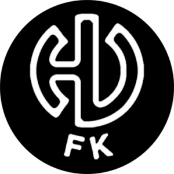 Innkalling ekstraordinært årsmåte Harstad og Vesterålen fuglehundklubbThon hotel Sortland14. desember 2023 kl 1900DagsordenSak 1) Stemmerett uten fysisk oppmøte ved årsmøte. Harstad og Vesterålen fuglehundklubbs medlemmer er spredt over et stort geografisk område. Av erfaring vet vi at kun en håndfull av klubbens medlemmer møter opp fysisk ved årsmøtet. Til nå har fysisk oppmøte vært en forutsetning for å kunne avgi stemme ved årsmøtet. Dette ser styret i HVFK på som svært uheldig da det i stor grad begrenser medlemsmassens påvirkningsmulighet over viktige klubbsaker/prosesser. Det fremmes derfor forslag om vedtektsendringer i HVFKs gjeldende lover. Endringsforslag kan leses i sin helhet i vedlegg 1. Dette forslaget har som enseste formål å gi stemmerett også til de medlemmer som deltar ved årsmøtet digitalt (teams el liknende platform). I god tid før ordinært årsmøte vil klubbens medlemmer bli invitert til å delta på et webinar hvor det blir gitt grundig opplæring i hvordan digital avstemming vil bli gjennomført. Sak 2) Valg av revisorPå vegne av styret i Harstad og Vesterålen fuglehundklubbSimen V. BrekkeStyreleder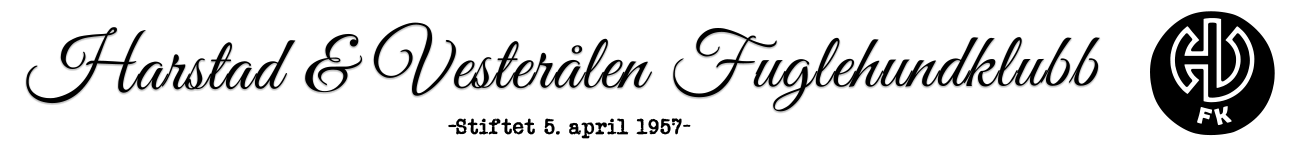 